ZARZĄDZENIE NR 0050/40/23PREZYDENTA MIASTA TYCHYz dnia 17 lutego 2023 r.w sprawie przeznaczenia do wydzierżawienia w trybie bezprzetargowym 
gminnej nieruchomości gruntowej położonej w Tychach przy ul. Damrota, 
stanowiącej części działek nr 1517/65 i 1054/65Na podstawie art. 30 ust. 1 i ust. 2 pkt 3 ustawy z dnia 8 marca 1990 roku o samorządzie gminnym (Dz. U. z 2023 r., poz. 40 t.j.), art. 13 ust. 1 oraz art. 37 ust. 4 ustawy z dnia 21 sierpnia 1997 roku 
o gospodarce nieruchomościami (Dz. U. z 2021 r., poz. 1899 z późn. zm.)zarządzam, co następuje:§ 1Przeznacza się do wydzierżawienia w trybie bezprzetargowym, na okres do 3 miesięcy, pod drogę dojazdową nieruchomość gruntową położoną w Tychach przy ul. Damrota, będącą własnością Gminy Miasta Tychy,  składającą się z części działek:nr 1517/65 o pow. 330 m2 (użytek Bz),nr 1054/65 o pow. 340 m2 (użytek dr),o łącznej pow. 670 m2, zgodnie z załącznikiem mapowym.   § 2Wykonanie zarządzenia powierza się Naczelnikowi Wydziału Gospodarki Nieruchomościami.§ 3Zarządzenie wchodzi w życie z dniem podpisania.Prezydent Miasta Tychy/-/ mgr inż. Andrzej DziubaZałącznik mapowy 
do Zarządzenia nr 0050/40/23
Prezydenta Miasta Tychy
z dnia 17 lutego 2023 r.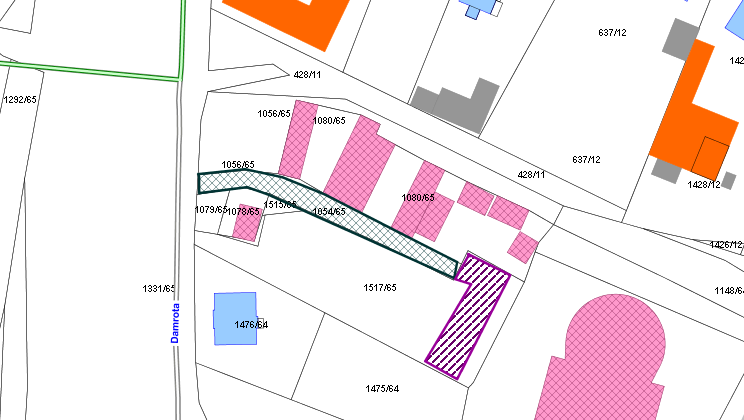 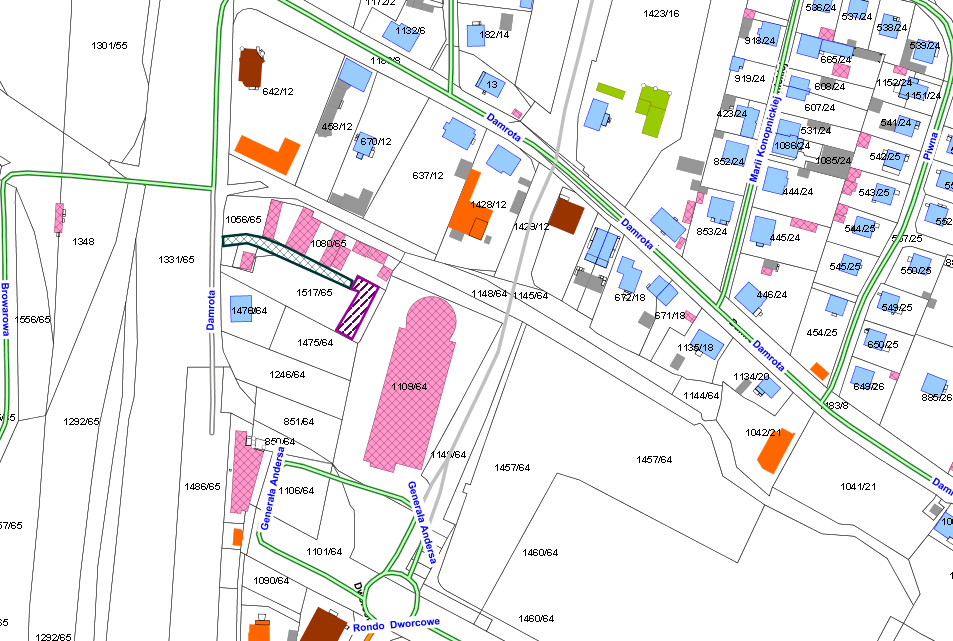 LEGENDALEGENDATeren do dzierżawy - działka nr 1517/65 o pow. 330 m2Teren do dzierżawy- działka nr 1054/65 o pow. 340 m2